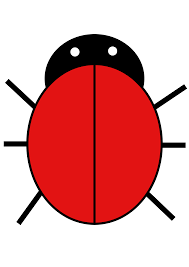                +                     =                                           +                     =                                           +                     =                                                    +                                =               +                     =                                           +                     =                                           +                     =                                           +                     =                            